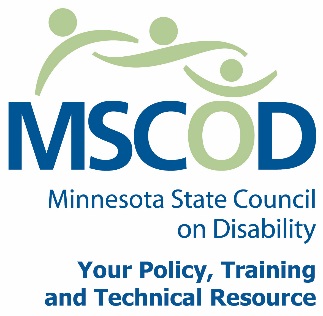 MSCOD Council Meeting AgendaThursday, June 2, 201610:00 a.m. to 2:30 p.m.MSCODMetro Square Conference CenterLower Level Room 2121 East 7th PlaceSt. Paul, MN 55101Please plan to attend IN PERSON10:00 a.m.:	Call to order and Introductions (15 min).ACTION: Approval of Agenda and ACTION: Approval of Minutes10:15 a.m.:	Ice Breaker (15 min).10:30 a.m.:	Committee Updates (20 min).AccessEmployment10:50 a.m.:	Legislative Updates (30 min).11:20 a.m.:	Council Self Evaluation Survey (10 min).Handouts will be sent electronically prior to the meeting, and printed copies will be available at the meeting for those attending in person.11:30 a.m.:	Disability Parking Survey Results (15 min).11:45 a.m.:	Customer Satisfaction Survey Results (15 min)12:00 p.m.:	MN State Fair updates (10 min).12:10 p.m.:	Break (50 min).1:00 p.m.:	Legacy Updates (10 min).1:10 p.m.:	Nominations Committee for the Executive Committee (5 min).1:15 p.m.:	Budget Update (10 min).1:25 p.m.:	Council Member In Service (15 min).1:40 p.m.:	Break (10 min).1:50 p.m.:	Chairs report (15 min).Council Member Responsibilities-DiscussionExecutive Director’s report (10 min).Other Business (5min).2:25 p.m.:	Public Comment (5min).2:30 p.m.:	AdjournThis document is also available in accessible formats.